от 26 октября 2012 года № 7О назначении публичных слушаний по проекту Генерального плана в муниципальном образовании «Визимьярское сельское поселение»	В соответствии со статьей 28 Градостроительного кодекса РФ, статьей 28 Федерального закона от 06.октября 2003 года № 131-ФЗ «Об общих принципах организации местного самоуправления в Российской Федерации», Положением о публичных слушаниях в муниципальном образовании «Визимьярское сельское поселение», в целях выявления общественного мнения по проекту Генерального плана муниципального образования «Визимьярское сельское поселение» и рассмотрения предложений и рекомендаций по вышеуказанному проекту:Назначить публичные слушания по проекту Генерального плана муниципального образования «Визимьярское сельское поселение».- в п.Визимьяры на 27 ноября 2012 года в 14 часов 00 минут по адресу: Республика Марий Эл, Килемарский район, п.Визимьяры, ул. Советская, д.18а.2. Для проведения публичных слушаний создан оргкомитет в количестве 6 человек в следующем составе:- Лежнина Светлана Муталиевна- глава муниципального образования «Визимьярское сельское поселение» - председатель Собрания депутатов;- Нагорнова Альбина Петровна- глава администрации муниципального образования «Визимьярское сельское поселение»;- Куприянова Надежда Леонидовна – руководитель отдела по управлению муниципальным имуществом и земельными ресурсами администрации МО «Килемарский муниципальный район» (по согласованию);- Пахмутова Людмила Германовна – главный специалист отдела архитектуры, муниципального хозяйства, ГО и ЧС и экологической безопасности администрации МО «Килемарский муниципальный район» (по согласованию);- Калинина Галина Витальевна- депутат Собрания депутатов муниципального образования «Визимьярское сельское поселение»;- Андреев Алексей Никанорович- главный лесничий ГУ РМЭ «Визимьярское лесничество» (по согласованию).3. Установить, что предложения по проекту Генерального плана МО «Визимьярское сельское поселение» направляются в срок до 26 ноября  2012 года в администрацию МО «Визимьярское сельское поселение» по адресу: Республика Марий Эл, Килемарский район, п. Визимьяры, ул. Советская, д.18а.4. Опубликовать настоящее распоряжение в газете «Восход».5. Разместить на официальном сайте администрации http://portal.mail.ru/kilemary/Pogas/Kilemary проект Генерального плана МО «Визимьярское сельское поселение».	Глава муниципального образования				«Визимьярское сельское поселение»,председатель Собрания депутатов                                 С.М.ЛежнинаВИЗИМЬЯР СЕЛЬСКИЙ ПОСЕЛЕНИЙМУНИЦИПАЛЬНЫЙОБРАЗОВАНИЙЙГЛАВАЖЕРАСПОРЯЖЕНИЙГЛАВАМЦНИЦИПАЛЬНОГО ОБРАЗОВАНИЯ«ВИЗИМЬЯРСКОЕСЕЛЬСКОГЕ ПОСЕЛЕНИЕ»РАСПОРЯЖЕНИЕ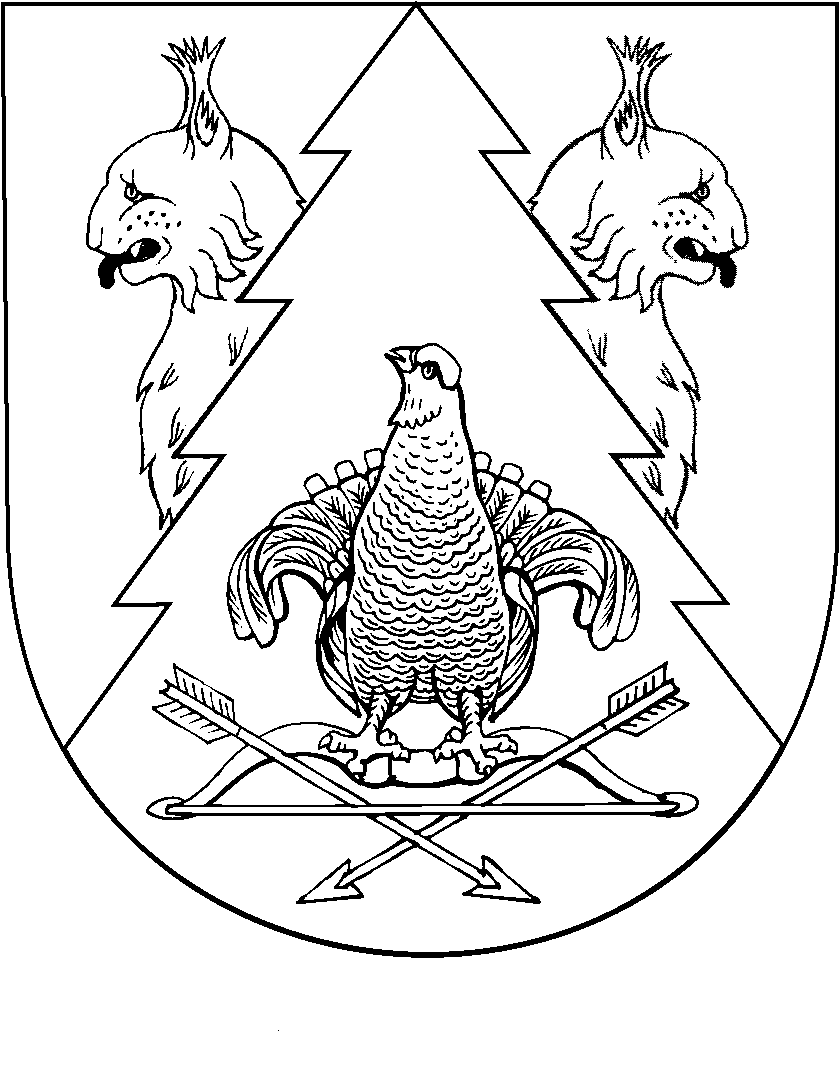 